Plano de Estudo: Mestrado(Preencher digitalmente e enviar para: inscricao-disciplinas@bioqmed.ufrj.br | Não converter para PDF)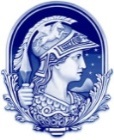 Universidade Federal do Rio de Janeiro Pós-graduação em Química Biológica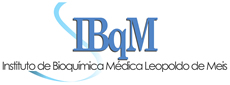 Dados do AlunoDados do AlunoDados do AlunoDados do AlunoDados do AlunoNome: XXXXXXXXXXXXXXXXXXXXXXXXXXXXXXXXXXXXXXXXXXXXXXXXXXXXXXXXXXXXXXXXXXXXXXXXXXXXE-mail (Bioqmed):E-mail (Bioqmed):XXXXXXXXXXXXXXXXXXXDRE:XXXXXXXXXDisciplinaCódigo